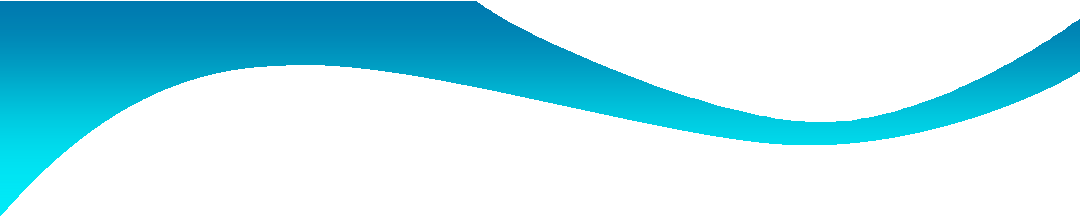 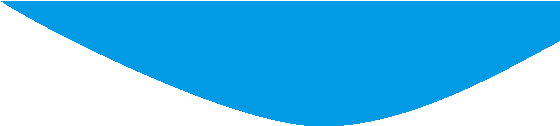 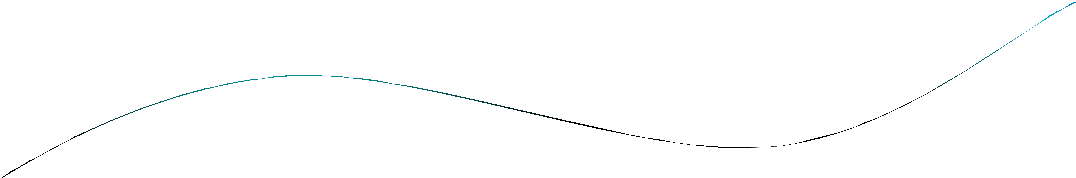 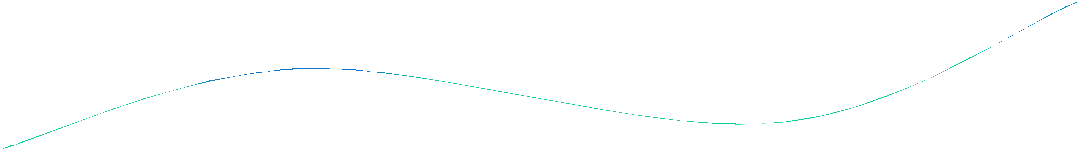 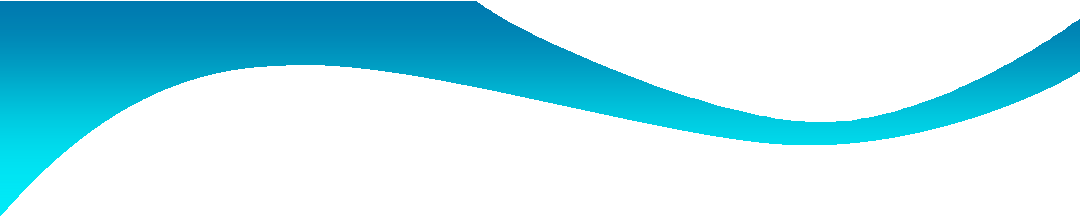 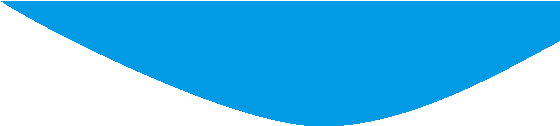 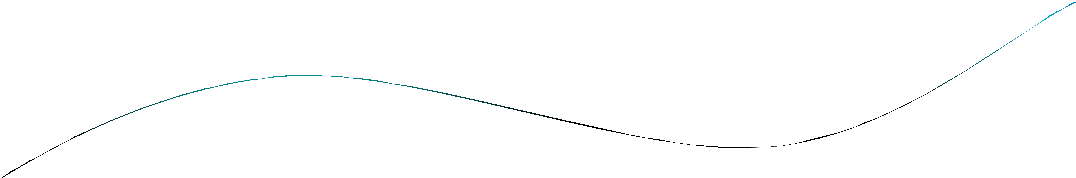 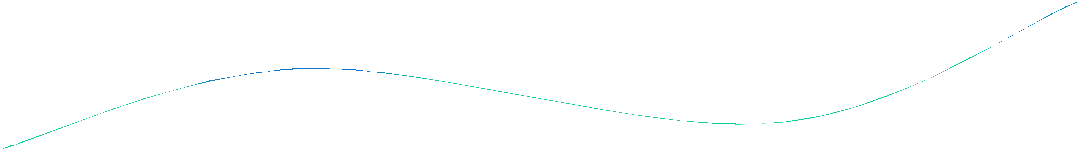  MAINTENANCE DES SYSTEMES DE FILTRATION Demande d’offreVeuillez remplir les champs ci-dessous, nous indiquant :Le type d’appareil 	La marque Le modèle 	N° de série et année 	 (plaque sur l’appareil)  Précisez vos besoins :				*Si l’appareil est équipé d’un préfiltre	   Filtres de la Gamme AIR Darwin.pdf   Filtres de la Gamme AIR Galiléo.pdf  Filtres de la Gamme AIR Icarus.pdf(Ctrl + clic pour suivre le lien si inactif)*Si l’appareil est équipé d’un filtre finisseur Vos coordonnées :	Adresse mail : Nom : 	Prénom : Fonction :	Téléphone :Etablissement / Entreprise / Société :Adresse : Vos remarques et suggestions : Merci de retourner le questionnaire complété à jessica@striac.fr réponse sous 24h.STRI.AC - 9 allée de Longueterre, Techpark, ZAC Longueterre, 31850 MONTRABE - Tél: 0975.665.664 - Fax: 05.62.89.19.65Nom de l’articleRéf. fournisseurQuantité